Remote Learning                 Year: 5               Week beginning: 28.02.22    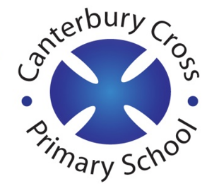 Email address to return completed work to: 5Q  remotelearning5q@cantcros.bham.sch.uk  5H  remotelearning5h@cantcros.bham.sch.uk  Day 1:Subject:Day 1:Literacy INSET DAYDay 1:MathsINSET DAYDay 1:Foundation subjectINSET DAYDay 1:PE linkINSET DAYDay 2:Subject:Day 2:Literacy To understand the features of a persuasive letterhttps://classroom.thenational.academy/lessons/to-understand-the-features-of-a-persuasive-letter-74tk4dDay 2:MathsNon-unit fractionshttps://classroom.thenational.academy/lessons/non-unit-fractions-74u36tDay 2:Foundation subjectManipulating objectshttps://classroom.thenational.academy/lessons/manipulating-objects-cmt62t Day 2:PE linkPE with Joe Wickshttps://www.youtube.com/watch?v=tSi2ix1i180Day 3:Subject:Day 3:Literacy To further investigate suffixes –ant and -enthttps://classroom.thenational.academy/lessons/to-further-investigate-suffixes-ant-and-ent-c5jk4eDay 3:MathsNumerators and the denominators in non-unit fractionshttps://classroom.thenational.academy/lessons/numerators-and-denominators-in-non-unit-fractions-6gwpaDay 3:Foundation subjectWhat are stars and star constellations?https://classroom.thenational.academy/lessons/what-are-stars-and-star-constellations-chjp6c Day 3:PE linkYoga timehttps://www.youtube.com/watch?v=Td6zFtZPkJ4Day 4:Subject:Day 4:Literacy To develop reading for pleasure through book recommendationshttps://classroom.thenational.academy/lessons/to-develop-reading-for-pleasure-through-book-recommendations-cgr34cDay 4:MathsMissing numbershttps://classroom.thenational.academy/lessons/missing-numbers-6rwp8dDay 4:Foundation subjectSaying your age in Spanishhttps://classroom.thenational.academy/lessons/saying-your-age-in-spanish-68u38d Day 4:PE linkCan you keep up?https://www.youtube.com/watch?v=hAIhROY1y-8Day 5:Subject:Day 5:Literacy To explore pronounshttps://classroom.thenational.academy/lessons/to-explore-pronouns-75h38cDay 5:MathsFurther practice with equivalent fractionshttps://classroom.thenational.academy/lessons/further-practice-with-equivalent-fractions-6rt66tDay 5:Foundation subjectEmploymenthttps://classroom.thenational.academy/lessons/employment-71h3ct Day 5:PE linkKids workouthttps://www.youtube.com/watch?v=pnKCGY9ZocA&list=PLyCLoPd4VxBvPHOpzoEk5onAEbq40g2-k&index=7 